Personal Development Plan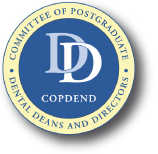 *Success criteria should be SMART – specific, measurable, achievable, realistic and timedNameGDC numberMain areas to be addressed:Main areas to be addressed:Main areas to be addressed:Main areas to be addressed:Main areas to be addressed:Main areas to be addressed:Main areas to be addressed:Educational need (subject to revise/update)Learning objective(s)Update methodSuccess criteria(SMART*)Completion date(target)Completed (signature of reviewer)1234567Approved byApproved byName (inc title):Date